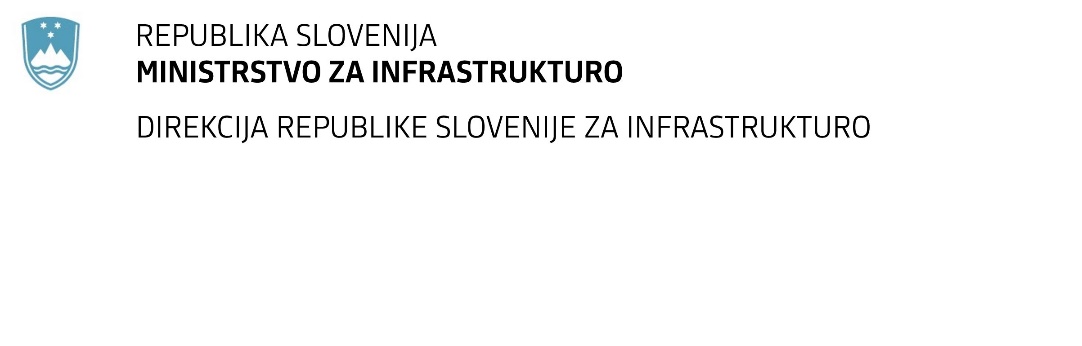 SPREMEMBA RAZPISNE DOKUMENTACIJE za oddajo javnega naročila Obvestilo o spremembi razpisne dokumentacije je objavljeno na "Portalu javnih naročil". Obrazložitev sprememb:Spremembe so sestavni del razpisne dokumentacije in jih je potrebno upoštevati pri pripravi ponudbe. Številka:43001-7/2022-01oznaka naročila:D-17/22 G   Datum:17.02.2022MFERAC:2431-22-000167/0Nadomestna gradnja premostitvenega objekta (MS0228) čez Ščavnico v Stročji vasi na R1-231/1323 v km 2,910Vezano na Pojasnilo št. 43001-7/2022-03V Navodilih za pripravo ponudbe se spremeni Pogoj za sodelovanje pod točko 3.2.4 in se pravilni pogoj glasi:Ponudnik oziroma sodelujoči gospodarski subjekti morajo izkazati naslednje uspešno izvedene posle na državni ali lokalni cesti iz zadnjih desetih let pred rokom za oddajo ponudb:novogradnjo premostitvenega s kabli prednapetega armirano betonskega objekta s svetlo pravokotno razdaljo med krajnimi oporniki vsaj 15 m,odstranitev objekta-rušitvena dela premostitvenega objekta s svetlo pravokotno razdaljo med krajnimi oporniki vsaj 15 m,montažo začasnega jeklenega mostu in pripadajočih AB temeljev namenjenega za javni cestni promet s svetlo pravokotno razdaljo med podporami vsaj 15 mReferenčni posel iz točke a, ki ga je izvedel neposredno sam ali s sodelovanjem drugih gospodarskih subjektov (podizvajalcev) mora izkazati ponudnik (pri skupni ponudbi kateri koli partner).Referenčni posel iz točke b in c, ki ga je izvedel neposredno sam, mora izkazati gospodarski subjekt, ki tovrstna dela prevzema pri predmetnem naročilu. Prevzeta dela mora sam neposredno tudi izvesti.dokazilo:	Referenca gospodarskega subjekta, vsebinsko skladna s predlogo.opombe:	Zahtevane reference, ločene po točkah (a in b) lahko izhajajo iz enega ali iz več različnih poslov (gradenj) gospodarskega subjekta, referenca iz vsake posamezne točke pa mora v celoti izhajati iz enega posla.Ob preverjanju izpolnjevanja pogojev za sodelovanje iz točke 3.2 si naročnik pridržuje pravico od ponudnika zahtevati:dokazila, da so ob oddaji ponudbe zagotovljene potrebne  tehnične zmogljivosti za izvedbo naročila (spisek ključne opreme in mehanizacije, izkaz o lastništvu, pogodba o najemu, ...).dokazila, da ima ob oddaji ponudbe zagotovljene kadrovske zmogljivosti za izvedbo naročila (spisek zagotovljenega kadra, dokazila o zaposlitvi, soglasje delodajalca, dokazila o izpolnjevanju določb delovnopravne zakonodaje, dokazila o izobrazbi, ...).dokazila o uspešni izvedbi referenčnega posla in prevzemu (na primer: pogodbo z investitorjem ali delodajalcem, končni obračun, potrdilo o izplačilu, poročilo o tehničnem pregledu, primopredajni zapisnik oz. zapisnik o prevzemu, uporabno dovoljenje, … ).